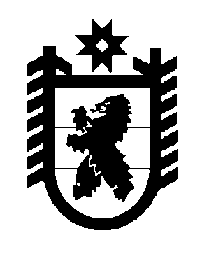 Российская Федерация Республика Карелия    ПРАВИТЕЛЬСТВО РЕСПУБЛИКИ КАРЕЛИЯПОСТАНОВЛЕНИЕ                                 от  7 октября 2015 года № 320-Пг. Петрозаводск О Порядке разработки типовых контрактов, типовых условий контрактов для обеспечения нужд Республики Карелия, а также о случаях и условиях их примененияВ соответствии с частью 8 статьи 112 Федерального закона от                       5 апреля 2013 года № 44-ФЗ «О контрактной системе в сфере закупок товаров, работ, услуг для обеспечения государственных и муниципальных нужд» Правительство Республики Карелия п о с т а н о в л я е т:Утвердить Порядок разработки типовых контрактов, типовых условий контрактов для обеспечения нужд Республики Карелия (далее – Порядок) согласно приложению.           Глава Республики  Карелия                       			      	        А.П. ХудилайненПорядокразработки типовых контрактов, типовых условий контрактов для обеспечения нужд Республики Карелия	1. Настоящий Порядок определяет правила разработки типовых контрактов, типовых условий контрактов в соответствии с Федеральным законом от 5 апреля 2013 года № 44-ФЗ «О контрактной системе в сфере закупок товаров, работ, услуг для обеспечения государственных и муниципальных нужд» (далее – Федеральный закон), а также случаи и условия их применения.2. Типовые контракты, типовые условия контрактов для закупки товаров, работ, услуг разрабатываются и утверждаются Государственным комитетом Республики Карелия по управлению государственным имуществом и организации закупок (далее – Комитет).3. Типовые условия контракта разрабатываются в отношении отдельных условий гражданско-правового договора, предметом которого являются поставка товара, выполнение работы, оказание услуги (в том числе приобретение недвижимого имущества или аренда имущества), заключаемого от имени Республики Карелия, а также государственным бюджетным учреждением Республики Карелия либо иным юридическим лицом в соответствии с Федеральным законом. 4. Типовые контракты, типовые условия контрактов содержат обязательные условия, предусмотренные законодательством Российской Федерации о контрактной системе в сфере закупок товаров, работ, услуг для обеспечения государственных и муниципальных нужд.5. Разрабатываемые проекты типовых контрактов, типовых условий контрактов состоят из следующих частей:а) постоянная часть не подлежащая изменению при их применении в конкретной закупке;б) переменная часть, предусматривающая возможность выбора одного или нескольких вариантов условий (данных) из предлагаемого исчерпывающего перечня таких вариантов условий (данных), определенных Комитетом в типовом контракте, типовых условиях контрактов, а также возможность внесения информации об условиях (данных) конкретной закупки, содержании таких условий (данных) и порядке определения такого содержания.6. Типовые контракты, типовые условия контрактов не содержат сведений, составляющих государственную тайну.7. В течение 2 рабочих дней со дня утверждения типового контракта, типовых условий контракта Комитет размещает их:на странице Комитета на Официальном интернет-портале Республики Карелия (до ввода в эксплуатацию информационной системы в сфере закупок Республики Карелия);  в информационной системе в сфере закупок Республики Карелия (после ввода ее в эксплуатацию).8. Изменения в утвержденные типовые контракты, типовые условия контрактов вносятся Комитетом в порядке, установленном для их разработки, утверждения и размещения в информационной системе в сфере закупок Республики Карелия типовых контрактов, типовых условий контрактов.9. Типовые контракты, типовые условия контрактов могут не применяться при осуществлении:закупок за наличный расчет;закупок, предусмотренных статьей 76, пунктами 2 (если в правовых актах Президента Российской Федерации или Правительства Российской Федерации указана возможность заключения контракта без использования типового контракта, типовых условий контракта), 4, 5, 9, 15, 17, 26, 28, 33 и 34 части 1 статьи 93 Федерального закона.10. Типовые контракты, типовые условия контрактов применяются в случае отсутствия типовых контрактов, типовых условий контрактов, утвержденных и размещенных в единой информационной системе в сфере закупок в соответствии с частью 11 статьи 34 Федерального закона и обеспечивающих осуществление закупок конкретных товаров, работ, услуг._____________Утвержден постановлением Правительства Республики Карелия от 7 октября 2015 года № 320-П